  MADONAS NOVADA PAŠVALDĪBA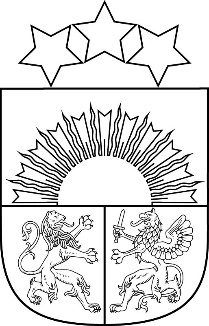 Reģ. Nr. 90000054572Saieta laukums 1, Madona, Madonas novads, LV-4801 t. 64860090, e-pasts: pasts@madona.lv ___________________________________________________________________________MADONAS NOVADA PAŠVALDĪBAS DOMESLĒMUMSMadonā2022. gada 24. maijā				            				Nr.285   					                                                  	 (protokols Nr. 12, 23. p.)Par nekustamā īpašuma “Muižas klēts”, Praulienas pagasts, Madonas novads, otro izsoliSaskaņā ar 2021.gada 16.novembra Madonas novada pašvaldības domes lēmumu Nr.399 (protokols Nr.14, 7.p.), izsolē tika nodots Madonas novada pašvaldības nekustamais īpašums “Muižas klēts”, Praulienas pagasts, Madonas novads, kadastra Nr.7086 010 0210.Izsoles sākumcena, atbilstoši sertificēta vērtētāja SIA “Eiroeksperts” (Latvijas Īpašumu Vērtētāju asociācijas profesionālās kvalifikācijas sertifikāts Nr.1) vērtējumam, tika noteikta– EUR 11 400,00 (vienpadsmit tūkstoši četri simti euro, 00 centi), kurā tika iekļautas izmaksas par īpašuma novērtēšanu. 2022.gada 28.janvārī tika noteikta Pašvaldības īpašuma iznomāšanas un atsavināšanas izsoļu komisijas organizētā izsole pašvaldībai piederošajam nekustamajam īpašumam “Muižas klēts”, Praulienas pagasts, Madonas novads, ar kadastra Nr.7086 010 0210. Noteikumos noteiktajā laikā izsolei netika pieteicies neviens pretendents, līdz ar to izsole beidzās bez rezultāta.     Pašvaldības īpašuma iznomāšanas un atsavināšanas izsoļu komisijā tika pieņemts lēmums  “Par Madonas novada pašvaldības nekustamā īpašuma “Muižas klēts”, Praulienas pagasts, Madonas novads, izsoles atzīšanu par nenotikušu” (protokols Nr.12, 1.§).Publiskas personas mantas atsavināšanas likuma” 32.panta pirmās daļas 1.punktā norādīts, ja nekustamā īpašuma pirmajā izsolē neviens nav pārsolījis izsoles sākumcenu, var rīkot otro izsoli ar augšupejošu soli, kurā institūcija, kas organizē nekustamā īpašuma atsavināšanu, var pazemināt izsoles sākumcenu ne vairāk kā par 20 procentiem.	Pamatojoties uz likuma “Par pašvaldībām” 21.panta pirmās daļas 17.punktu un 14.panta pirmās daļas 2.punktu, “Publiskas personas mantas atsavināšanas likuma” 3.panta pirmās daļas 1.punktu, 5.panta pirmo daļu, 6.panta trešo daļu, 8. panta otro, trešo daļu, 10.panta pirmo daļu, 32. panta pirmās daļas 1.punktu, ņemot vērā 17.05.2022. Uzņēmējdarbības, teritoriālo un vides jautājumu komitejas un 24.05.2022. Finanšu un attīstības komitejas atzinumu, atklāti balsojot: PAR – 16 (Agris Lungevičs, Aigars Šķēls, Aivis Masaļskis, Andris Dombrovskis, Artūrs Čačka, Artūrs Grandāns, Gatis Teilis, Gunārs Ikaunieks, Iveta Peilāne, Kaspars Udrass, Māris Olte, Rūdolfs Preiss, Sandra Maksimova, Valda Kļaviņa, Vita Robalte, Zigfrīds Gora), PRET – NAV, ATTURAS –  NAV, Madonas novada pašvaldības dome NOLEMJ:Organizēt nekustamā īpašuma “Muižas klēts”, Praulienas pagastā, Madonas novadā, kadastra Nr.7086 010 0210, otro izsoli ar augšupejošu soli, pazeminot izsoles sākumcenu par 20 procentiem.Noteikt nekustamā īpašuma “Muižas klēts”, Praulienas pagasts, Madonas novads, nosacīto cenu - izsoles sākumcenu EUR 9120,00 (deviņi  tūkstoši viens simts divdesmit euro, 00 centi).Apstiprināt nekustamā īpašuma “Muižas klēts”, Praulienas pagasts, Madonas novads, izsoles noteikumus (izsoles noteikumi pielikumā).Uzdot pašvaldības īpašuma iznomāšanas un atsavināšanas izsoļu komisijai organizēt nekustamā īpašuma izsoli.Kontroli par lēmuma izpildi uzdot pašvaldības izpilddirektoram U.Fjodorovam.Pielikumā: Izsoles noteikumi. Saskaņā ar Administratīvā procesa likuma 188.panta pirmo daļu, lēmumu var pārsūdzēt viena mēneša laikā no lēmuma spēkā stāšanās dienas Administratīvajā rajona tiesā.Saskaņā ar Administratīvā procesa likuma 70.panta pirmo daļu, lēmums stājas spēkā ar brīdi, kad tas paziņots adresātam.Domes priekšsēdētājs				A.LungevičsČačka 28080793